 Food Smart – Additional Resource Links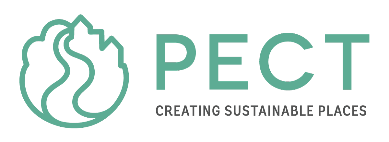 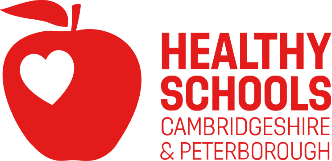 British Nutrition Foundationwww.nutrition.org.uk/foodinschoolsBudding Gardenerswww.buddinggardeners.co.ukChange4Lifewww.change4life.service.nhs.uk/change4lifeChilled Educationwww.chillededucation.org/food-teacher/food-teacher-lesson-plansCountryside Classroomwww.countrysideclassroom.org.ukEarly Years Nutrition Partnershipwww.eynpartnership.org/resourcesEat Like a Champwww.eatlikeachamp.co.ukFairtrade Schoolswww.schools.fairtrade.org.ukFarmventionwww.farmvention.comFarm Sundaywww.farmsunday.org/schoolsFood a Fact of Lifewww.foodafactoflife.org.ukFood Teachers Centrewww.foodteacherscentre.co.ukFruit to Suitwww.fruittosuit.co.ukGarden Organic Schoolswww.gardenorganic.org.uk/schoolsGrain Chainwww.grainchain.comGreggs Breakfast Clubwww.greggsfoundation.org.uk/breakfast-clubsGrow SeedsGrow Your Own Potatoeswww.growyourownpotatoes.org.ukHealth Education Trustwww.healtheducationtrust.org.uk/schoolsInnocent Smoothieswww.innocentbiggrow.comKellogg’s Breakfast Clubwww.kelloggs.co.uk/en_GB/our-story/feeding-people-in-need/support-for-school-breakfast-clubsKids Countrywww.kids-country.co.ukLEAF (Linking Environment & Farming)www.education.leafuk.orgLove British Foodwww.lovebritishfood.co.uk/online-resourcesLove Food Hate Wastewww.lovefoodhatewaste.comLove Food Love Sciencewww.ifst.org/lovefoodlovescienceMore Matterswww.fruitsandveggiesmorematters.orgRHS Schools Gardeningwww.schoolgardening.rhs.org.uk/homeSchool Food Planwww.schoolfoodplan.comSupercookwww.supercook.com/#/recipesThe British Heart Foundationwww.bhf.org.uk/informationsupport/support/healthy-living/healthy-eatingThe Great Grub Clubwww.greatgrubclub.comTop Chompswww.topchomps.co.ukWarburtonswww.warburtons.co.uk/corporate/teaching-resources